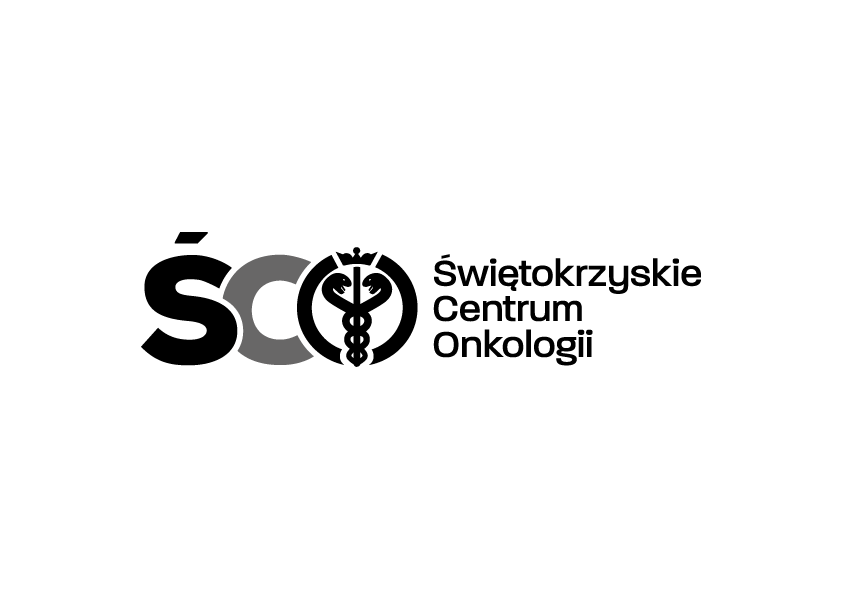 Adres: ul. Artwińskiego , 25-734 Kielce  Dział Zamówień Publicznychtel.: 41/36-74-072  fax.: 41/36-74-48114.02.2024r.WSZYSCY  WYKONAWCYZMIANA SPECYFIKACJI WARUNKÓW ZAMÓWIENIADot. AZP.2411.41.2024.MM: Zakup wraz z dostawą preparatów dezynfekcyjnych do pomieszczeń, powierzchni, sprzętu medycznego i skóry dla Świętokrzyskiego Centrum Onkologii w Kielcach.Na podstawie art. 286 ust.1 ustawy Prawo zamówień publicznych Zamawiający zmienia treść SWZ.W związku z powyższym Zamawiający modyfikuje opis przedmiotu zamówienia dot. Pakietu nr 3, pozycja 2 w formularzu asortymentowo-cenowym – Załącznik nr 2 SWZ.W załączeniu aktualny formularz asortymentowo-cenowy - Pakiet nr 3.Pozostałe zapisy SWZ pozostają bez zmian.Modyfikacja jest wiążąca dla wszystkich uczestników postępowania.                                                                                                                                           Z poważaniem                                                                              Kierownik Działu Zamówień Publicznych mgr Mariusz Klimczak